Αρχιμηνιά …                            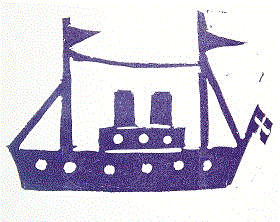 Αρχιμηνιά κι αρχιχρονιά, όλοι με υγεία και χαράκι αρχή–  κι αρχή καλός μας χρόνος, εκκλησιά–  εκκλησιά με τ’ άγιο θρόνος!Εκεί που ‘στάθη ο Χριστός, χρυσό–  χρυσό ραβδί εβγήκε,χρυσά ήταν τα βλαστάρια του, πουλιά καθόντανε πάνω του,στη ρί–  στη ρίζα κρύα βρύση, ποιος την εί– ποιος την είδε τέτοια κρίση.Και κατεβαίναν τα πουλιά, μαύρα μου μάτια και γλυκάκαι βρέ–  και βρέχαν τα φτερά τους, τα χρυσά–  τα χρυσά και τα’ αργυρά τους!Λέγαν για τον αφέντη μας, Βασίλη, το λεβέντη μας, τον πο–  τον πολυχρονεμένο και στον κό–  και στον κόσμο ξακουσμένο.Τους καλαντάδες σου κέρασε, παίξε και χαμογέλασεσκίσε–  σκίσε τα πορτοκάλια, κέρνα μας–  κέρνα μας τα παλικάρια!Κέρνα τον καπετάνιο μας, που στέκετ’ από πάνω μαςκαι μας–  και μας παρατηράει, που να ζει–  που να ζει και να γερνάει!